Do you need advice or help for yourself or your family during the COVID-19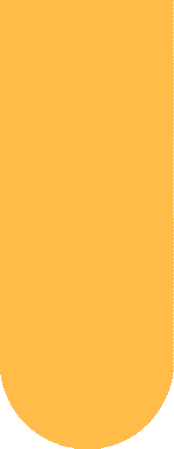 crisis?Covid-19 Response for Refugee & Asylum CommunityWe can deliver food packs if you meet normal foodbank support criteria or have needs related to coronavirus.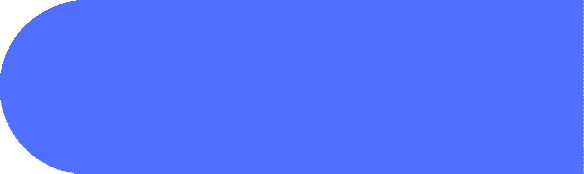 Contact: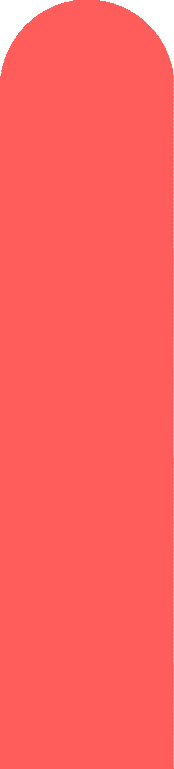 078 7852 5870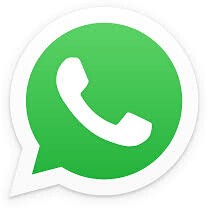 phone, text orcr acni@gmail.comFor food deliveries:We wil text you on delivery day.The food pack wil be left outside your home.Please wipe clean products received eg in plastic packaging.Contact:078 7852 5870cr acni@gmail.comproject partners are: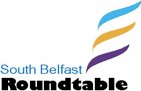 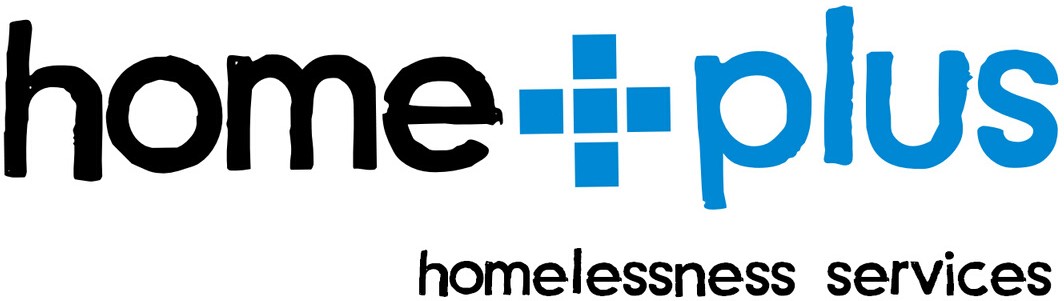 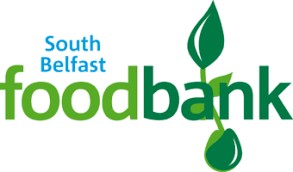 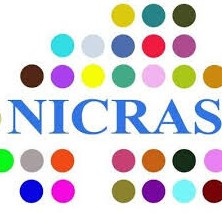 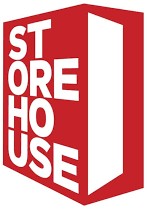 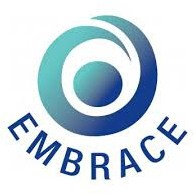 